Publicado en Madrid el 27/03/2020 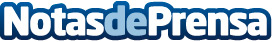 Ventajas del Geomarketing aplicado al sector insurance según inAtlasEl sector insurance ha sabido aprovechar las oportunidades del Geomarketing para tomar decisiones anticipadas apoyadas en variables georreferenciadas. La herramienta, Geomarketing, desarrollada por inAtlas permite agilizar los procesos de estudios de mercados, detectar las zonas de oportunidad para dirigir campañas comerciales y estrategias de expansiónDatos de contacto:En Ke Medio Broadcasting912792470Nota de prensa publicada en: https://www.notasdeprensa.es/ventajas-del-geomarketing-aplicado-al-sector Categorias: Nacional Franquicias Finanzas Marketing Software Seguros Recursos humanos Dispositivos móviles http://www.notasdeprensa.es